Deriuchenko VolodymyrGeneral details:Certificates:Experience:Position applied for: Chief OfficerAdditional position applied for: MasterDate of birth: 14.03.1983 (age: 34)Citizenship: UkraineResidence permit in Ukraine: YesCountry of residence: UkraineCity of residence: KhersonPermanent address: PatonaContact Tel. No: +38 (050) 196-90-06 / +38 (099) 972-91-84E-Mail: deryuchenko@mail.uaSkype: Vovik358U.S. visa: NoE.U. visa: NoUkrainian biometric international passport: Not specifiedDate available from: 17.09.2017English knowledge: ModerateMinimum salary: 3500 $ per monthDocumentNumberPlace of issueDate of expiryCivil passportMO 812005KHERSON00.00.0000Seamanâs passportAB 552317KHERSON13.05.2020Tourist passportAB 767555Kherson31.12.2020TypeNumberPlace of issueDate of expiryMASTER01074/2017/06Kherson15.06.2022PositionFrom / ToVessel nameVessel typeDWTMEBHPFlagShipownerCrewingChief Officer01.08.2016-15.12.2016MAXAL SEEDGeneral Cargo5250MAC-BelizeStenford Export LTD&mdash;Chief Officer01.10.2014-07.02.2015GERDADry Cargo3150-COMOROSTALEX L.T.D&mdash;Chief Officer17.08.2012-28.12.2012NIKIOLAY KUZNETSOVDry Cargo4273-UKRAINE&mdash;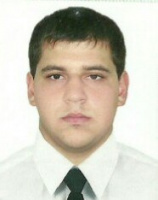 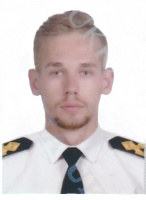 